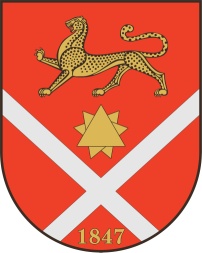 Республика Северная Осетия – АланияроектПравобережный районБесланское городское поселениеСобрание Представителей Бесланского городского поселенияРешение № ___от «__»  _______   2020 г.                                    	                                   г. Беслан «О присвоении звания «Почетный гражданин г. Беслана» А.Н. Каньшину 	 Рассмотрев представление председателя Совета Ветеранов РСО-Алания от 13.03.2020 г. вх. № 214, руководствуясь Положением «О почетном гражданине г. Беслана», утвержденным решением Собрания представителей Бесланского городского поселения от 26.09.2008 г. № 37 (в редакции решений Собрания представителей Бесланского городского поселения от 29.08.2011 г. № 175, от 30.09.2011 г. №185), Собрание представителей Бесланского городского поселенияРЕШАЕТ: За вклад в развитие г. Беслана, духовное и нравственное развитие общества присвоить звание «Почетный гражданин г. Беслана» Каньшину Александру Николаевичу.Администрации местного самоуправления Бесланского городского поселения подготовить наградной материал.Опубликовать настоящее решение в газете «Вестник Беслана».Глава муниципального образованияБесланского городского поселения                                              В. Б. ТатаровРеспублика Северная Осетия – АланияроектПравобережный районБесланское городское поселениеСобрание Представителей Бесланского городского поселенияРешение № ___от «__»  ________  2020 г.                                    	                                   г. Беслан «О присвоении звания «Почетный гражданин г. Беслана» Х. Х. Батагову	 Рассмотрев представление председателя Правобережного Районного Совета ветеранов войны, труда и правоохранительных  органов от 18.11.2019 г. вх. № 45, руководствуясь Положением «О почетном гражданине г. Беслана», утвержденным решением Собрания представителей Бесланского городского поселения от 26.09.2008 г. № 37 (в редакции решений Собрания представителей Бесланского городского поселения от 29.08.2011 г. № 175, от 30.09.2011 г. № 185), Собрание представителей Бесланского городского поселенияРЕШАЕТ:  	1. За вклад в развитие г. Беслана, духовное и нравственное развитие общества присвоить звание «Почетный гражданин г. Беслана» Батагову Хаджимурату Хаджимуссаевичу. 	2. Администрации местного самоуправления Бесланского городского поселения подготовить наградной материал. 	3. Опубликовать настоящее решение в газете «Вестник Беслана».Глава муниципального образованияБесланского городского поселения                                              В. Б. Татаров